             РЕСПУБЛИКА ТАТАРСТАН                                                       ТАТАРСТАН  РЕСПУБЛИКАСЫ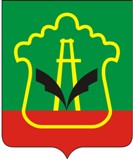           КОНТРОЛЬНО-СЧЕТНАЯ ПАЛАТА                                                                  ӘЛМӘТ                     АЛЬМЕТЬЕВСКОГО                                                                   МУНИЦИПАЛЬ РАЙОНЫ                      МУНИЦИПАЛЬНОГО РАЙОНА                                                 КОНТРОЛЬ-ХИСАП ПАЛАТАСЫ          ул.Ленина, д.39, г.Альметьевск, 423450                                              Ленин ур., 39 нчы йорт, Әлмәт шәһәре, 423450Тел: 8 (8553) 39-01-71, 39-01-72, e-mail: ksp.almet@yandex.ru сайт: almetyevsk.tatar.ru09 ноября  2020 г.   №  208На № 743  от 03.11.2020 г.ЗАКЛЮЧЕНИЕ 1. Общая частьЗаключение Контрольно-счетной палаты Альметьевского муниципального района на отчет об исполнении бюджета Альметьевского муниципального района за 9 месяцев 2020 года подготовлено в соответствии с Бюджетным кодексом Российской Федерации, Бюджетным кодексом Республики Татарстан, Положением «О бюджетном процессе в Альметьевском муниципальном районе РТ», Положением о Контрольно-счетной палате Альметьевского муниципального района.Анализ исполнения бюджета Альметьевского муниципального района за 9 месяцев 2020 года  проведен на основе:- отчета об исполнении бюджета Альметьевского муниципального района, представленного в Контрольно-счетную палату района в соответствии со статьей 97.1 Бюджетного кодекса Республики Татарстан Исполнительным комитетом Альметьевского муниципального района;- сведений Финансово-бюджетной палаты Альметьевского  муниципального района об исполнении бюджета Альметьевского муниципального района.Проанализированы следующие нормативные документы:1. Решение Совета Альметьевского муниципального района Республики Татарстан от 16.12.2019 № 341 «О бюджете Альметьевского муниципального района на 2020 год и на плановый период 2021 и 2022 годов»;2. Анализ исполнения бюджета Альметьевского муниципального района за 9 месяцев 2020 года.Решением Совета Альметьевского муниципального района Республики Татарстан от 16.12.2019 № 341 «О бюджете Альметьевского муниципального района на 2020 год и на плановый период 2021 и 2022 годов» бюджет района на 2020 год утвержден по доходам и по расходам в сумме 4 644 181,1 тыс.рублей.В ходе исполнения бюджета района за период январь-сентябрь 2020 года изменения в Решение о бюджете на 2020 год внесены 3 раза (Решения Совета АМР от 12.03.2020 № 358, от 13.05.2020 № 371, от 28.08.2020 № 386).Внесенные изменения в Решение о бюджете на 2020 год повлияли на утвержденные показатели доходной и расходной части бюджета Альметьевского муниципального района в сторону увеличения.В результате,  бюджет Альметьевского муниципального района по доходам составил 4 844 586,6 тыс.руб., что выше первоначально утвержденного уровня на 4,3% или на 200 405,5 тыс.руб., по расходам составил 4 973 600,8 тыс.рублей, что выше утвержденного уровня на 7,1 % или на 329 419,7 тыс.руб.3. Исполнение доходной части бюджета Альметьевского муниципального района.Бюджет Альметьевского муниципального района на 2020 год утвержден по доходам в сумме 4 844 586,6  тыс.рублей, в том числе:налоговые доходы – 1 020 130,8 тыс.рублей;неналоговые доходы –  81 736,5 тыс.рублей;безвозмездные поступления –  3 742 719,3 тыс.рублей. Бюджет Альметьевского муниципального района в январе-сентябре  2020 года исполнен по доходам в сумме 3 346 558,3 тыс.рублей или на 68,1 процента, из них: налоговые доходы составили  656 188,7 тыс.рублей или 64,2 процента к утвержденному плану;неналоговые доходы – 92 022,7  тыс.рублей или 112,6 процента к утвержденному плану. безвозмездные поступления составили 2 598 346,9  тыс.рублей  или 69,4 процента от плановых назначений.Информация об исполнении доходов бюджета Альметьевского муниципального района за 9 месяцев 2020 года представлена в таблице 1.Таблица 1Проведенный анализ исполнения доходной части бюджета Альметьевского муниципального района за 9 месяцев 2020 года установил поступления доходов, не предусмотренных Решением о бюджете на 2020 год, по следующим показателям:– доходы, получаемые в виде арендной либо иной платы за передачу в возмездное пользование государственного и муниципального имущества     (за исключением имущества бюджетных  и автономных учреждений, а также имущества государственных и муниципальных унитарных предприятий, в том числе казенных) –934,6 тыс.рублей;- платежи от государственных и муниципальных унитарных предприятий – 80,1 тыс.руб.;- доходы от компенсации затрат государства – 2 766,4 тыс.рублей;- доходы от продажи земельных участков, находящихся в государственной и муниципальной собственности – 6 096,1 тыс.рублей;- штрафы, санкции, возмещение ущерба -4 896,5 тыс.руб.;- прочие неналоговые доходы - 446,7 тыс.руб.;- задолженность и перерасчеты по отмененным налогам, сборам и иным обязательным платежам – 0,7 тыс.руб.; -  безвозмездные поступления от негосударственных организаций в сумме 500,0 тыс.рублей;- доходы бюджетов бюджетной системы Российской Федерации от возврата остатков субсидий, субвенций и иных межбюджетных трансфертов, имеющих целевое назначение, прошлых лет в сумме  2 351,4 тыс.рублей;-   возврат остатков субсидий, субвенций и иных межбюджетных трансфертов, имеющих целевое назначение, прошлых лет  (-) 71 066,2 тыс.рублей.Отмечается низкий уровень исполнения планового показателя в отчетном периоде по доходам:- единый налог на вмененный доход для отдельных видов деятельности в сумме 54 404,3 тыс.руб. или 59,8 процента от планового назначения (91 000,0 тыс.руб.);- налог, взимаемый в связи с применением патентной системы налогообложения в сумме 2 546,8 тыс.руб. или 55,1 процента от планового назначения (4 539,0 тыс.руб.);- единый сельскохозяйственный налог в сумме 395,4 тыс.руб. или 39,4 процента от планового назначения (1 004,5 тыс.руб.);- плата по соглашениям об установлении сервитута в отношении земельных участков, находящихся в государственной или муниципальной собственности в сумме 101,5 тыс.рублей или 4,1  процента от планового назначения (2 480,0 тыс.рублей);- доходы от реализации имущества, находящегося в государственной и муниципальной собственности (за исключением имущества муниципальных бюджетных и автономных учреждений, а также имущества муниципальных унитарных предприятий, в том числе казенных) в сумме 6,2 тыс.рублей или 0,2 процента от планового назначения (2 871,0 тыс.рублей).В отчетном периоде был осуществлен возврат в бюджет Республики Татарстан неиспользованных остатков субсидий, субвенций и межбюджетных трансфертов, имеющих целевое назначение, прошлых лет в размере 71 066,2  тыс.рублей.За 9 месяцев 2020 года в сравнении с показателем за аналогичный период 2019 года поступления по группе «Налоговые и неналоговые доходы» уменьшились на 77 090,7 тыс. рублей или на 9,3 процентов, поступления по группе «Безвозмездные поступления» увеличились на 472 748,9 тыс. рублей или на 22,2 процента.Объем налоговых доходов бюджета района за 9 месяцев текущего года уменьшился на 65 384,2 тыс.рублей или на 9,1 процентов, по сравнению с аналогичным периодом прошлого года, в том числе, в основном, за счет уменьшения доходов по налогу на доходы физических лиц на 46 355,2 тыс.рублей или на 9,0 процента, по налогам на совокупный доход – на  19 210,2 тыс.рублей или на 12,5 процента.При этом, наблюдается уменьшение неналоговых доходов бюджета района за 9 месяцев текущего года на  11 706,2  тыс.рублей или на 11,3 процента, по сравнению с аналогичным периодом прошлого года, в том числе, в основном, за счет уменьшения доходов от  продажи материальных и нематериальных активов – на 7 626,8  тыс.рублей или на 49,5 процента и поступлений от штрафов, санкций, возмещения ущерба на 16 598,6 тыс.руб. или на 50,9 процент.Исполнение доходов бюджета Альметьевского муниципального района в январе-сентябре 2020 года по сравнению с аналогичным периодом 2019 года приведено в таблице 2.                                                                                                    Таблица 24. Исполнение расходной части бюджета Альметьевского муниципального района.Расходная часть бюджета Альметьевского муниципального района в январе-сентябре 2020 года исполнена в размере 3 455 092,7 тыс.рублей или на 69,5  процентов от уточненного планового назначения. Исполнение бюджета Альметьевского муниципального района по разделам и подразделам классификации расходов приведено в таблице 3.Таблица 3В структуре произведенных в отчетном периоде расходов бюджета Альметьевского муниципального района  наибольший удельный вес составили расходы по разделам «Образование» – 67,2 процентов, «Жилищно-коммунальное хозяйство» - 8,8 процентов, «Общегосударственные вопросы» – 6,9 процента.Анализ исполнения расходов по разделам функциональной структуры расходов установил, что в январе-сентябре 2020 года не исполнялись расходы по следующим разделам и подразделам: - подраздел «Охрана объектов растительного и животного мира и среды их обитания» (уточненное плановое назначение –  209,4 тыс.рублей);- подраздел «Водное хозяйство» раздела «Национальная экономика» (уточненное плановое назначение –  365,1 тыс.рублей).Отмечается недостаточный уровень исполнения расходов (менее 65 процентов) по следующим разделам и подразделам: - подраздел «Сельское хозяйство и рыболовство» раздела «Национальная экономика» исполнено в сумме 1 214,2 тыс.рублей или 26,3 процента от уточненного планового назначения (4 618,6 тыс.рублей);- подраздел «Дорожное хозяйство (дорожные фонды)» раздела «Национальная экономика» исполнено в сумме 91 376,5 тыс.рублей или 59,4 процента от уточненного планового назначения (153 623,5 тыс.рублей);- подраздел «Другие вопросы в области национальной экономики» раздела «Национальная экономика» исполнено в сумме 1 455,3 тыс.рублей или 43,6 процента от уточненного планового назначения (3 341,2 тыс.рублей);- подраздел «Жилищное хозяйство» раздела «Жилищно-коммунальное хозяйство» исполнено в сумме 24 944,1 тыс.рублей или 30,0 процентов от уточненного планового назначения (83 147,0 тыс.рублей);- подраздел «Коммунальное хозяйство» раздела «Жилищно-коммунальное хозяйство» исполнено в сумме 221 632,1 тыс.рублей или 37,4 процента от уточненного планового назначения (593 131,2 тыс.рублей);- подраздел «Благоустройство» раздела «Жилищно-коммунальное хозяйство» исполнено в сумме 56 479,7 тыс.рублей или 58,0 процента от уточненного планового назначения (97 343,8 тыс.рублей);- подраздел «Молодежная политика» раздела «Образование» исполнено в сумме 74 422,0 тыс.рублей или 52,8 процента от уточненного планового назначения (133 501,1 тыс.рублей);- подраздел «Охрана семьи и детства» раздела «Социальная политика» исполнено в сумме 74 422,0 тыс.рублей или 51,2 процента от уточненного планового назначения (145 262,7 тыс.рублей);- подраздел «Массовый спорт» раздела «Физическая культура и спорт» исполнено в сумме 4 803,7 тыс.рублей или  46,7 процента от уточненного планового назначения (10 283,4 тыс.рублей).Основными причинами не освоения (низкого исполнения) запланированных ассигнований является низкое исполнение бюджета в части налоговых поступлений – 64,3%, и, как следствие, отсутствие заключенных муниципальных контрактов и предъявленных к оплате объемов выполненных работ, отсутствие фактических расходов со стороны главных администраторов бюджетных средств.За 9 месяцев 2020 года в сравнении с показателем за аналогичный период 2019 года расходы бюджета Альметьевского муниципального района увеличились на 479 008,7  тыс.рублей или на 16,1 процента.5. Сбалансированность бюджета Альметьевского муниципального района. Первоначально решением о бюджете (в редакции от 16 декабря 2019 года) бюджет Альметьевского муниципального района утвержден бездефицитным. Последующими изменениями бюджет Альметьевского муниципального района (в марте, мае, августе 2020 года) на 2020 год утвержден с дефицитом. В соответствии с решением Совета Альметьевского муниципального района от 28 августа 2020 года № 386 дефицит бюджета района утвержден в сумме 129 014,1 тыс.руб.В отчетном периоде бюджет района исполнен с превышением расходов над доходами в сумме 108 534,4 тыс.рублей.По состоянию на 01.10.2020 года размер муниципального долга составляет 0  рублей, соответственно, расходы на обслуживание муниципального долга бюджета в январе-сентябре 2020 года отсутствуют.В январе-сентябре 2020 года из бюджета Альметьевского муниципального района кредиты не выдавались.6. Заключительная часть.В отчетном периоде в бюджет Альметьевского муниципального района поступили доходы в сумме 3 346 558,4  тыс.рублей или  процента от уточненного планового показателя на 2020 год.По группе «Налоговые и неналоговые доходы» поступления составили 748 211,4 тыс.рублей или 67,9 процента от прогнозного показателя. По группе «Безвозмездные поступления» доходы составили 2 598 346,9  тыс.рублей или 69,4 процента.В отчетном периоде поступления, не предусмотренные Решением о бюджете на 2020 год, составили  15 720,4  тыс.рублей.По отдельному виду доходов (единый налог на вмененный доход для отдельных видов деятельности, налог, взимаемый в связи с применением патентной системы налогообложения, единый сельскохозяйственный налог, плата по соглашениям об установлении сервитута в отношении земельных участков, находящихся в государственной или муниципальной собственности; доходы от реализации имущества, находящегося в государственной и муниципальной собственности (за исключением имущества муниципальных бюджетных и автономных учреждений, а также имущества муниципальных унитарных предприятий, в том числе казенных)) отмечается низкий уровень исполнения планового показателя.Расходы бюджета Альметьевского муниципального района составили 3 455 092,7 тыс.рублей или 69,5 процентов от уточненного планового показателя.По отдельным видам расходов, утвержденным Решением о бюджете на 2020 год, исполнение в отчетном периоде отсутствует.Отмечается недостаточный уровень исполнения расходов (менее 65 процентов) по разделам и подразделам «Коммунальное хозяйство», «Жилищное хозяйство», «Благоустройство», «Охрана объектов растительного и животного мира и среды их обитания», «Молодежная политика», «Охрана семьи и детства», «Массовый спорт».По состоянию на 1 октября 2020 года произведенные расходы бюджета Альметьевского муниципального района превысили доходы на 108 534,4 тыс.рублей.В отчетном периоде расходы бюджета района осуществлялись в соответствии со структурой и направлениями, предусмотренными в Решении о бюджете на 2020 год.Председатель   Контрольно-счетной палаты:                                                Г.Н.Насибуллина                        2. Решение Совета Альметьевского муниципального района  от 28.08.2020г. № 386 «О внесении изменений в решение Совета Альметьевского муниципального района  от 16 декабря 2019 года № 341 «О бюджете Альметьевского муниципального района Республики Татарстан на 2020 год и плановый период 2021 и 2022 годов».      НаименованиеРешение о бюджете на  2020 год,    тыс. рублейУточненный план (по сост. на 01.10.2020)Исполнение (к уточн. плану)Исполнение (к уточн. плану)НаименованиеРешение о бюджете на  2020 год,    тыс. рублейУточненный план (по сост. на 01.10.2020)тыс.руб.%  НАЛОГОВЫЕ И НЕНАЛОГОВЫЕ ДОХОДЫ1 100 242,81 101 867,3748 211,467,9НАЛОГОВЫЕ ДОХОДЫ1 020 130,8 1 020 130,8656 188,764,3Налоги на прибыль, доходы743 680,3743 680,3471 000,863,3Налог на доходы физических лиц743 680,3743 680,3471 000,863,3Налоги на товары (работы, услуги), реализуемые на территории Российской Федерации40 300,040 300,029 647,173,6Акцизы по подакцизным товарам (продукции), производимым на территории Российской Федерации40 300,040 300,029 647,173,6Налоги на совокупный доход208 882,5208 882,5134 254,864,3Налог, взимаемый в связи с применением упрощенной системы налогообложения112 339,0112 339,076 908,368,5Единый налог на вмененный доход для отдельных видов деятельности91 000,091 000,054 404,359,8Единый сельскохозяйственный налог1004,51004,5395,439,4Налог, взимаемый в связи с применением патентной системы налогообложения4 539,04 539,02 546,856,1Налоги, сборы и регулярные платежи за пользование природными ресурсами300,0300,0946,2315,4Государственная пошлина26 968,026 968,020 339,075,4ЗАДОЛЖЕННОСТЬ И ПЕРЕРАСЧЕТЫ ПО ОТМЕНЕННЫМ НАЛОГАМ, СБОРАМ И ИНЫМ ОБЯЗАТЕЛЬНЫМ ПЛАТЕЖАМ000,7НЕНАЛОГОВЫЕ ДОХОДЫ80 112,081 736,592 022,7112,6Доходы от использования имущества, находящегося в государственной и муниципальной собственности55 740,055 740,056 800,1101,9Доходы в виде прибыли, приходящейся на доли в уставных (складочных) капиталах хозяйственных товариществ и обществ, или дивидендов по акциям, принадлежащим Российской Федерации, субъектам  Российской Федерации или муниципальным образованиям112,0112,055,949,9Доходы, получаемые в виде арендной либо иной платы за передачу в возмездное пользование государственного и муниципального имущества     (за исключением имущества бюджетных  и автономных учреждений, а также имущества государственных и муниципальных унитарных предприятий, в том числе казенных)55 587,055 587,056 521,6101,7Плата по соглашениям об установлении сервитута в отношении земельных участков, находящихся в государственной или муниципальной собственности2 480,02 480,0101,54,1Платежи от государственных и муниципальных унитарных предприятий41,041,0121,1295,3Платежи при пользовании природными ресурсами8 701,08 701,06 586,275,7Плата за негативное воздействие на окружающую среду8 701,08 701,06 586,275,7Доходы от оказания платных услуг (работ) и компенсации затрат государства01 624,54 390,9270,3Доходы от компенсации затрат государства01 624,54 390,9270,3Доходы от продажи материальных и нематериальных активов4 536,04 536,07 767,3171,2Доходы от реализации имущества, находящегося в государственной и муниципальной собственности (за исключением имущества муниципальных бюджетных и автономных учреждений, а также имущества муниципальных унитарных предприятий, в том числе казенных) 2 871,02 871,06,20,2Доходы от продажи земельных участков, находящихся в государственной и муниципальной собственности1 665,01 665,07 761,1466,1Штрафы, санкции, возмещение ущерба11 135,011 135,016 031,5144,0Прочие неналоговые доходы00446,7100БЕЗВОЗМЕЗДНЫЕ ПОСТУПЛЕНИЯ3 543 938,33 742 719,32 598 346,969,4Безвозмездные поступления от других бюджетов бюджетной системы Российской Федерации3 543 938,33 742 219,32 666 561,771,3Субсидии бюджетам бюджетной системы Российской Федерации623 197,31 663 379,2893 221,053,7Субвенции бюджетам  бюджетной системы Российской Федерации1 543 692, 61 543 698,01 421 471,892,1Иные межбюджетные трансферты1 377 048,4535 142,1351 868,965,8Прочие безвозмездные поступления от негосударственных организаций0500,0500,0100Доходы бюджетов бюджетной системы Российской Федерации от возврата субсидий, субвенций и иных межбюджетных трансфертов, имеющих целевое назначение, прошлых лет002 351,4Возврат остатков субсидий, субвенций и иных межбюджетных трансфертов, имеющих целевое назначение, прошлых лет00-71 066,2ВСЕГО ДОХОДОВ4 644 181,14 844 586,63 346 558,369,1НаименованиеИсполнение доходов, тыс.руб.Исполнение доходов, тыс.руб.ОтклонениеОтклонениеНаименование9 месяцев2019 года9 месяцев 2020 годатыс.руб.%НАЛОГОВЫЕ И НЕНАЛОГОВЫЕ ДОХОДЫ825 302,1748 211,4-77 090,7-9,3НАЛОГОВЫЕ ДОХОДЫ721 572,9656 188,7-65 384,2-9,1Налоги на прибыль, доходы517 356,0471 000,8-46 355,2-9,0Налог на доходы физических лиц517 356,0471 000,8-46 355,2-9,0Налоги на товары (работы, услуги), реализуемые на территории Российской Федерации31 450,629 647,1-1 803,5-5,7Акцизы по подакцизным товарам (продукции), производимым на территории Российской Федерации31 450,629 647,1-1 803,5-5,7Налоги на совокупный доход153 465,0134 254,8-19 210,2-12,5Налог, взимаемый в связи с применением упрощенной системы налогообложения80 788,976 908,3-3 880,6-4,8Единый налог на вмененный доход для отдельных видов деятельности69 874,854 404,3-15 470,5-22,1Единый сельскохозяйственный налог937,5395,4-542,1-57,8Налог, взимаемый в связи с применением патентной системы налогообложения1 863,82 546,8683,036,6Налоги, сборы и регулярные платежи за пользование природными ресурсами111,9946,2834,3745,6Налог на добычу общераспространенных  полезных ископаемых111,9946,2834,3745,6Государственная пошлина19 189,420 339,01 149,66,0Задолженность и перерасчеты по отмененным налогам, сборам и иным обязательным платежам0,10,80,7НЕНАЛОГОВЫЕ ДОХОДЫ103 728,992 022,7-11 706,2-11,3Доходы от использования имущества, находящегося в государственной и муниципальной собственности45 794,656 800,1-11 005,5-24,0Доходы в виде прибыли, приходящейся на доли в уставных (складочных) капиталах хозяйственных товариществ и обществ, или дивидендов по акциям, принадлежащим Российской Федерации, субъектам  Российской Федерации или муниципальным образованиям50,355,95,611,1Доходы, получаемые в виде арендной либо иной платы за передачу в возмездное пользование государственного и муниципального имущества     (за исключением имущества бюджетных  и автономных учреждений, а также имущества государственных и муниципальных унитарных предприятий, в том числе казенных)45 285,156 521,611 236,524,8Плата по соглашениям об установлении сервитута в отношении земельных участков, находящихся в государственной или муниципальной собственности196,9101,5-95,4-48,4Платежи от государственных и муниципальных унитарных предприятий260,7121,1-139,6-53,5Платежи при использовании природными ресурсами8 637,06 586,2-2 050,8-23,7Плата за негативное воздействие на окружающую среду8 637,06 586,2-2 050,8-23,7Доходы от оказания платных услуг (работ) и компенсации затрат государства1 101,74 390,93 289,2298,5Доходы от компенсации затрат государства1 101,74 390,93 289,2298,5Доходы от продажи материальных и нематериальных активов15 394,17 767,3-7 626,8-49,5Штрафы, санкции, возмещения ущерба32 630,116 031,5-16 598,5-50,9Прочие неналоговые доходы171,4446,7275,3160,6БЕЗВОЗМЕЗДНЫЕ ПОСТУПЛЕНИЯ2 125 598,02 598 346,9472 748,922,2Безвозмездные поступления от других бюджетов бюджетной системы Российской Федерации2 148 685,92 666 561,7517 875,824,1Субсидии бюджетам бюджетной системы Российской Федерации157 307,4893 221,0735 913,6467,8Субвенции бюджетам субъектов Российской Федерации1 080 784,71 421 471,8340 687,131,5Иные межбюджетные трансферты910 593,8351 868,9-558 724,9-61,3Прочие безвозмездные поступления29 975,8500,0-29 475,8Доходы бюджетов бюджетной системы Российской Федерации от возврата бюджетами бюджетной системы Российской Федерации и организациями остатков субсидий, субвенций и иных межбюджетных трансфертов, имеющих целевое назначение, прошлых лет13 759,22 351,4-11 407,8-82,9Возврат остатков субсидий, субвенций и иных межбюджетных трансфертов, имеющих целевое назначение, прошлых лет-66 822,9- 71 066,2-4 243,3-6,3ВСЕГО ДОХОДОВ2 950 900,13 346  558,3395 658,213,4НаименованиеРешение о бюджете на 2020 год, тыс.руб.Уточненный план (по сост. на 01.10.2020)Исполнено(к уточн. плану)Исполнено(к уточн. плану)НаименованиеРешение о бюджете на 2020 год, тыс.руб.Уточненный план (по сост. на 01.10.2020)тыс.руб.%Общегосударственные вопросы194 451,1327 720,2238 535,672,8Функционирование органов государственной власти74 819,590 999,483 531,391,8Резервные фонды10 597,32 167,100Другие общегосударственные вопросы109 034,3234 553,7155 004,366,1Национальная оборона3 959,23 959,22 969,475,0Национальная безопасность и правоохранительная деятельность15 886,217 566,516 437,593,6Защита населения и территории от чрезвычайных ситуаций природного и техногенного характера, гражданская оборона3 017,83 017,82 064,268,4Другие вопросы в области национальной безопасности и правоохранительной деятельности12 868,414 548,714 373,398,8Национальная экономика174 837,6189 449,5116 230,661,3Сельское хозяйство и рыболовство4 613,24 618,61 214,226,3Водное хозяйство365,1365,100Транспорт35 813,327 501,122 184,680,7Дорожное хозяйство (дорожные фонды)132 896,0153 623,591 276,559,4Другие вопросы в области национальной экономики1 150,03 341,21 455,343,6Жилищно-коммунальное хозяйство746 475,6774 084,9303 315,639,2Жилищное хозяйство83 147,083 147,024 944,130,0Коммунальное хозяйство588 849,4593 131,2221 632,137,4Благоустройство74 016,397 343,856 479,758,0Другие вопросы в области жилищно-коммунального хозяйства462,9462,9259,756,1Охрана окружающей среды12 814,2209,400Охрана объектов растительного и животного мира и среды их обитания12 814,2209,400Образование2 887 819,92 986 789,62 323 292,577,8Дошкольное образование939 875,3981 367,6798 729,481,4Общее образование1 546 639,51 595 424,61 263 502,579,2Дополнительное образование детей180 180,9185 340,4131 186,170,8Молодежная политика130 218,6133 501,170 437,152,8Другие вопросы в области образования90 905,691 155,959 437,465,2Культура и кинематография225 500,0241 105,4167 232,369,4Культура210 560,3226 165,7156 916,869,4Другие вопросы в области культуры, кинематографии14 939,714 939,710 315,569,0Здравоохранение3 333,23 333,22 330,869,9Санитарно-эпидемиологическое благополучие3 333,23 333,22 330,869,9Социальная политика153 923,5174 467,997 141,655,7Социальное обеспечение населения41 503,425 443,918 982,974,6Охрана семьи и детства111 801,4145 262,774 422,051,2Другие вопросы в области социальной политики03 761,33 736,799,3Физическая культура и спорт206 039,6223 579,8161 468,372,2Физическая культура200 158,6213 296,5156 664,573,4Массовый спорт5 881,010 283,44 803,746,7Средства массовой информации1 532,08 024,36 912,086,1Периодическая печать и издательства1 532,08 024,36 912,086,1Межбюджетные трансферты общего характера бюджетам субъектов Российской Федерации и муниципальных образований17 609,023 310,819 226,482,5ИТОГО РАСХОДОВ БЮДЖЕТА4 644 181,14 973 600,83 455 092,769,5